Скляров Виктор Антонович (1937-2016гг), заслуженный работник культуры России.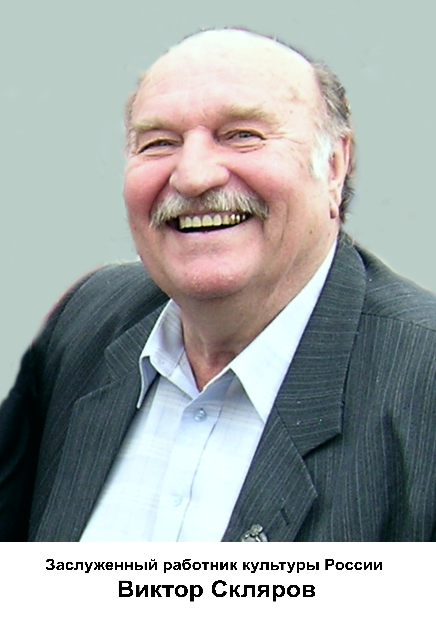 Личность очень яркая в истории культуры Павловского района. Вся его жизнь была связана с творчеством, песней, сценой. Виктор Антонович был ведущим актёром Павловского народного театра. Сыграл множество незабываемых ролей. Но самая яркая роль –  Дмитрий Жлоба в спектакле «Стальной командир». Спектакль стал Лауреатом Всероссийских и Всесоюзных смотров народных театров. Спектакль транслировался прямо со сцены Малого театра по первой программе центрального телевидения.Достоин титула «Имя Кубани» за вклад в развитие театрального искусства Кубани 